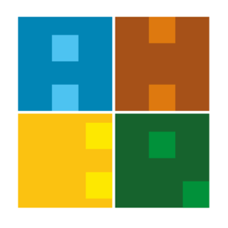 YILLIK İZİN BAŞVURU İŞ AKIŞ SÜRECİBelge No:İA-İKM-006 YILLIK İZİN BAŞVURU İŞ AKIŞ SÜRECİİlk Yayın Tarihi:27.06.2019YILLIK İZİN BAŞVURU İŞ AKIŞ SÜRECİGüncelleme Tarihi:YILLIK İZİN BAŞVURU İŞ AKIŞ SÜRECİGüncelleme No:YILLIK İZİN BAŞVURU İŞ AKIŞ SÜRECİSayfa:1YILLIK İZİN BAŞVURU İŞ AKIŞ SÜRECİToplam Sayfa:1İŞ AKIŞI ADIMLARISORUMLUİLGİLİ BELGELERİlgili Personelİzin Talep Formu(Ek-1)Birim Amiri(Bölüm Bşk.Dekanlık, Müdürlük,Genel Sekreterlik)İnsan Kaynakları Müdürlüğü / İlgili Personel